Комитет образования Гатчинского муниципального районаМБДОУ «Центр развития ребёнка – детский сад №26»Дополнительная  общеразвивающая программаХудожественной направленности«Волшебные ручки»Возраст обучающихся:   3-5 летСрок реализации: 2 года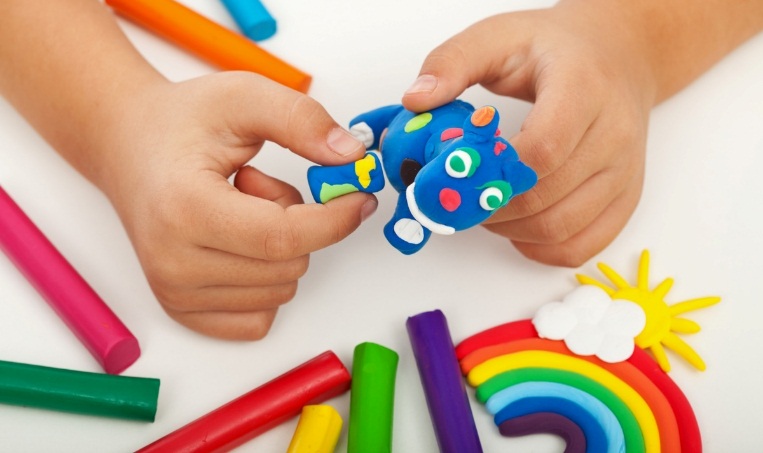 Автор-составитель:ВоспитательЖогло Диана АлександровнаГатчина2018 годСтруктура   программыОсновные характеристики программы1.1 Пояснительная  запискаНаправленностьАктуальностьОтличительные особенностиАдресат программыОбъём и срок освоенияФорма обученияРежим занятий, продолжительность занятий1.2. Цель и задачи программы1.3.Содержание программы1.4. Планируемые  результатыОрганизационно – педагогические условияКалендарный учебный графикУсловия реализации программыФорма подведения итоговОценочные материалыСписок литературыОсновные характеристики программы1.1.Пояснительная запискаДополнительная общеразвивающая программа «Волшебные ручки» разработана  в соответствии с нормативно - правовыми документами:Федеральный закон от 29.12.2012 г № 273-ФЗ “Об образовании в Российской Федерации”;Федеральный государственный образовательный стандарт дошкольного образования (утвержден приказом Министерства образования и науки Российской Федерации от 17 октября 2013 г. № 1155).«Об утверждении Порядка организации и осуществления образовательной деятельности по основным общеобразовательным программам - образовательным программам дошкольного образования» Приказ Минобрнауки России от 30.08.2013 N 1014 (Зарегистрировано в Минюсте России 26.09.2013 N 30038).Концепция развития дополнительного образования детей (утверждена распоряжением Правительства Российской Федерации от 4 сентября 2014 года № 1726-р);     Постановление Главного государственного санитарного врача РФ от 04.07.2014 № 41 «Об утверждении СанПиН 2.4.4.3172-14 "Санитарно-эпидемиологические требования к устройству, содержанию и организации режима работы образовательных организаций дополнительного образования детей», далее - СанПиН 2.4.4.3172-14);Письмо Министерства образования и науки Российской Федерации от 18 ноября 2015 года № 09-3242 «О направлении информации» (вместе с «Методическими рекомендациями по проектированию дополнительных общеразвивающих программ (включая разноуровневые программы»);Письмо Министерства образования и науки Российской Федерации от 29 марта 2016 года № ВК-641/09 «О направлении методических рекомендаций» (вместе с Методическими рекомендациями по реализации адаптированных дополнительных общеобразовательных программ;   Устав МБДОУ «Центр развития ребёнка – детский сад №26Программа «Волшебные ручки» соответствует принципу развивающего образования и разработана на основе:Опыта работы Шкицкой И.О. по теме «Аппликации из пластилина»Авторской программы  Лыковой И.А «Цветные ладошки»Изобразительной методики О.Ю.Тихомировой, Г.А.Лебедевой «Пластилиновая картина»Направленность программыПрограмма направлена на художественное воспитание, которое понимается как формирование эстетического отношения к окружающему миру посредством развития умения понимать и создавать художественные образы. Она предполагает комплексное решение обозначенных задач в различных формах работы с детьми (занятия, беседы, игры, просмотры мультипликационных фильмов, развлечения).АктуальностьАктуальность создания подобной программы обусловлена необходимостью совершенствования методов и средств эстетического воспитания детей, их духовного развития, раскрытия индивидуальных творческих способностей каждого ребенка, приобщения к работе в коллективе. Занятия лепкой комплексно воздействуют на развитие ребенка: лепка благотворно влияет на нервную систему; повышает сенсорную чувствительность, то есть способствует тонкому восприятию формы, цвета, пластики; развивает воображение, пространственное мышление, общую ручную умелость, мелкую моторику; синхронизирует работу обеих рук; формирует умение планировать работу по реализации замысла, предвидеть результат и достигать его. Но самое важное и ценное заключается в том, что лепка наряду с другими видами изобразительного искусства развивает ребенка эстетически.Отличительные особенности Новизна данной дополнительной образовательной программы состоит в том, что занятия построены таким образом, чтобы ребёнок мог усвоить сначала первоначальный материал, а затем более сложный; процесс обучения совмещается с практической деятельностью детей.Педагогическая целесообразность обусловлена необходимостью раскрытия у дошкольников творческих навыков, воображения, приобщением к окружающему миру и искусству, расширением кругозора, созданием условий, в которых дети могут проявить свои как индивидуальные способности, так и способности при участии в коллективной работе. Педагогу нужно разбудить в каждом ребёнке интерес к труду, к освоению нового материала, сделать занятия увлекательными и интересными.Адресат программыУчет возрастных особенностей – один из основополагающих педагогических принципов, которые должны быть использованы при написании программы.  Опираясь на него, педагоги и воспитатели регламентируют учебную нагрузку, устанавливают обоснованные объемы занятости различными видами труда, определяют наиболее благоприятный для развития распорядок дня, режим труда и отдыха. Возрастные особенности обязывают правильно решать вопросы отбора и расположения учебных предметов и учебного материала в каждом предмете. Они обусловливают также выбор форм и методов учебно-воспитательной деятельности.Данная программа рассчитана на детей 3-4 лет. Дети этой возрастной категории, согласно общепринятой возрастной периодизации, являются детьми младшего дошкольного возраста. Детям этой возрастной группы свойственны нижеизложенные особенности.К концу третьего года жизни ребенок усваивает основные представления о цвете, величине, форме; слушает сказки; учится сравнивать реальные предметы с их изображениями на картинках.Маленькому ребенку легче выразить свои впечатления с помощью изобразительной деятельности (в лепке – объемное изображение, в аппликации – силуэтное). Он передает образы предметов с помощью пластилина, цветной бумаги. Эти материалы должны всегда быть под рукой. Но этого не достаточно. Нужно развивать творческие способности малыша, показывать приемы лепки, учить выкладывать на листе бумаги приготовленные воспитателем детали разной формы, величины, цвета; раскладывать их в определённой последовательности, составляя задуманный ребёнком или заданный воспитателем предмет, а затем наклеивать полученное изображение на бумагу. Для совершенствования изобразительных навыков следует формировать восприятие формы, цвета, ритма, эстетических представлений.Для развития детского творчества и овладения изобразительной деятельностью необходимо учитывать интересы детей, использовать разнообразные темы занятий и формы организации (индивидуальные и коллективные). Очень важно создать доброжелательную обстановку на занятии. Сначала ребенку интересен сам процесс изготовления поделки, но его постепенно начинает интересовать его качество. Малыш стремится как можно натуральнее передать образ предмета, а после занятия обыграть свою поделку: покатать по столу самодельный мячик, покормить ежика изготовленными грибами. Ребенок с удовольствием рассказывает, что он вылепил, что может делать этот предмет, какой цвет он выбрал для своей поделки.Лепка.Воспитателю необходимо формировать интерес детей к лепке. Закреплять представления о свойствах глины, пластилина, пластической массы и способах лепки. Учить раскатывать комочки прямыми и круговыми движениями, соединять концы получившейся палочки, сплющивать шар, сминая его ладонями обеих рук. Побуждать детей украшать вылепленные предметы, используя палочку с заточенным концом (спичку); учить создавать предметы, состоящие из 2-3 частей, соединяя их путем прижимания друг к другу.Закреплять умение аккуратно пользоваться глиной, класть комочки и вылепленные предметы на дощечку.Учить детей лепить несложные предметы из нескольких частей (неваляшка, цыпленок, пирамидка и д.р.). Предлагать объединить вылепленные фигурки в коллективную композицию (неваляшки водят хоровод, яблоки лежат на тарелке и д.р.). Вызывать радость от восприятия результата общей работы.     Для детей трёх-четырёх лет рекомендуется лепить: столбики, апельсины, вишенки,бублики, крендельки, коржики, пирожки, вареники и др. Можно использовать такие приёмы лепки, как раскатывание глины прямыми и круговыми движениями рук, расплющивание глины (палочки, бублики, крендельки, птички, неваляшки, грибы), оттягивание небольших частей (клюв, хвост и др.).Рассмотрим конкретно, какими умениями и навыками по лепке должен овладеть ребёнок на каждом возрастном этапе. Так, детей третьего года жизни педагог учит:отрывать кусочки пластилина (глины) и круговыми движениями обеих рук образовывать несложные предметы из пластилина (глины) (конфетки, шарики, орешки), разрывать глину на части, мять, раскатывать и расплющивать её ладонями;делить пластилин (глину) на части и прямыми движениями рук, образовывать несложные предметы (столбики, сосиски, конфетки);раскатывать пластилин (глину) прямыми движениями рук и создавать столбики, края которых соединяют (бублики);раскатывать пластилин (глину) круговыми движениями рук и сплющивать между ладонями, образовывая дископодобные формы (пирожки, коржики, котлеты и др.);делить пластилин (глину) на 2-3 части, раскатывать его прямыми и круговыми движениями и лепить несложные предметы (гриб, птичка, зайчик, неваляшка).Для ребёнка четвёртого года жизни, который уже имеет определённый опыт работы с пластилином (глиной), эту работу нужно несколько усложнить, одновременно закрепляя навыки, которые он приобрёл в предыдущей группе:делить пластилин (глину) на части и раскатывать его между ладонями прямыми движениями рук, образовывая несложные предметы (столбики, колбаски, рогалики, конфетки);раскатывать пластилин (глину) круговыми движениями рук и образовывать разные предметы (орешки, конфетки, мячики);расплющивать пластилин (глину), образовывая диск, и на основе этой формы лепить несложные предметы (пирожки, вареники, котлеты), сгибать и защипывать форму пальцами рук;делить пластилин (глину) на 2-3 части и лепить предметы, в основе которых лежит шар (башенка, матрёшка-неваляшка, птичка), диск и цилиндр (гриб);соединять части прикладыванием и прижиманием.Объём и срок освоения программыСрок реализации данной программы составляет 2 года. Этапами её служат темы, материал в которых содержит простейшие приёмы и навыки, и закрепляется при повторении.Длительность занятий можно варьировать в зависимости от ситуации и желания детей (в начале обучения длительность занятий составляет 20-25 минут, но постепенно их продолжительность можно увеличивать).Форма обучения – очнаяРежим занятий, продолжительность Программа предполагает проведение четырех занятий в месяц. Продолжительность занятия 30 минут.Цель и задачи программыЦельЦель программы – развивать творческие способности, фантазию, воображение. Помочь ребенку проявить свои художественные способности в различных видах изобразительной и прикладной деятельности. Формировать умения и навыки работать вместе, строить общение, развивать привычку к взаимопомощи, создать почву для проявления и формирования общественно ценных мотивов.Задачи.Образовательные:Учить свободно пользоваться способами и приемами лепки:скатывание круговыми движениями рук(шарики, мячи)раскатывание прямыми движениями рук (столбики. колбаски)надавливание шариков пальцем сверху (горошины, точки на шляпке мухомора)растягивание надавленных шариков на картоне (осьминоги, звезды)прищипывание краев формы кончиками пальцев (клюв птички, края миски)сплющивание между пальцами или ладонями (пироги, блины)сглаживание поверхности вылепленной фигуры или места соединения частей(голова и туловище снеговика)нанесение пластилина внутри контура для создания плоской пластилиновой картинки на картоне (гриб, котенок)вытягивание отдельных частей от целого куска (голова матрешки вытягивается из её туловища)вдавливание пальцем углубления на поверхности формы (чашка, тарелка)передача пропорций между частями предметаиспользование барельефа.Учить создавать форму предмета на основе восприятия и самостоятельного наблюдения.Развивающие:Развивать творческие способности учащихся.Развивать наблюдательность.Воспитательные:Привить детям навыки трудолюбия и ответственности.Воспитывать мастерство, чувство красоты и гармонииСодержание программыУчебно-тематическое планирование на 1 год обучения.                  Учебно-тематическое планирование на 2 год обучения.Планируемые результатыК окончанию периода реализации программы дети могут:К концу года ребенок должен уметь: лепить предметы разной формы, применять в лепке знакомые способы и приемы: расплющивать, оттягивать, отщипывать, вдавливать, делать насечки, дополнять готовые изделия налепами.Составлять несложную композицию, создавать объемные лепные фигуры, расписывать вылепленные изделия.Организационно-педагогические условияКалендарный учебный графикКоличество учебных недель - 1 занятие в неделю, всего 32 занятия ( 1 учебный год)1 занятие в неделю, всего 32 занятия ( 2-ой учебный год)Условия реализации программыОсновное оборудование: фартук ; нож (стек); пластилин; глина; соленое тесто; дощечки для пластилина; клеенка; демонстрационные пособия (предметы правильной геометрической формы, рисунки-плакаты с поэтапной лепкой изделия, альбомы с образцами, фотографиями).Программа составлена в соответствии с тематическими циклами, что создает основу для развития познавательных и творческих способностей детей.Формы подведения итогов:выставка «Плюшки-завитушки»создание консультации и папки-фотоотчёта для родителей «Лепка в дошкольном возрасте»Презентация «Волшебные ручки»2.4.Оценочные материалыДИАГНОСТИЧЕСКАЯ КАРТАДата проведения диагностики: начало года______________ конец года________________На основе теоретического изучения материала были выявлены показатели и критерии изобразительных умений в лепке у детей первого года обучения.
Система оценки:                 1 балл – показатель не сформированбалла – сформирован слабо (проявляется отрывочно, бессистемно)балла – показатель сформирован умеренно ( может проявляться частично и неполно с подсказкой)балла – сформирован в достаточной степени (проявляется полно)2.5.Список используемой литературыКолдина Д.Н. Лепка и рисование с детьми 2-3 лет. «Мозаика-Синтез», 2009.Колдина Д.Н. Лепка с детьми 4-5 лет. «Мозаика-Синтез», 2009.Комарова Т.С. Занятия по изобразительной деятельности во второй младшей группе детского сада. Конспекты занятий -М.: «Мозаика-Синтез»,2007.Лыкова И.А. Сказка. Лепка из пластилина. «Карапуз», 2010.Лыкова И.А., Глушина А.И. «Пир на весь мир из солёного теста». – М.  Издательский дом «Карапуз», «Мастерилка» №5, 2008.Рубцова Е.С. Фантазии из соленого теста-М.: «ЭКСМО», 2007.Хананова И. Соленое тесто. «АСТ-Пресс», 2012 -104с.Халезова Н.Б. Декоративная лепка в детском саду: Пособие для воспитателя / Под ред. М.Б. Халезовой-Зацепиной. – М.: «ТЦ Сфера», 2010. – 112 с. – (Программа развития).http://www.7gy.ru/rebenok/razvitie-rechi/515-palchikovye-igry-dlja-detej.htmlhttp://logoportal.ru/palchikovyie-igryi-dlya-detey-2-3-4let/.htmlРассмотрено на заседании педагогического совета  31.08.2018 года Протокол №1Утверждено приказ №45 от 03.09.2018 годаМесяцТемаЗадачиМатериал и способ передачи замысла.ОктябрьДиагностикаКартошка в мешке3.Созрели яблочки в саду4.Бусы для ЛюсиОценить умения детей в данной деятельности на начальном этапе.1.  Дать детям представление о том, что пластилин мягкий, что из него можно лепить, можно отщипывать от большого комка маленькие комочки.2. Учить детей скатывать маленькие шарики из пластилина между ладоней и расплющивать их пальцами на картоне. 3.Развивать тактильные ощущения.4.Развивать желание лепить.Продолжать учить отщипывать маленькие кусочки пластилина от куска и скатывать из них шарики диаметром 7-10мм, надавливать указательным пальцем на пластилиновый шарик, прикрепляя его к основе, располагать шарики на равном расстоянии друг от друга;формировать интерес к работе с пластилином;закрепить знание цвета – красный, жёлтый, зелёный;развивать мелкую моторику. Закреплять умение детей лепить предмет, состоящий из нескольких частей, располагать элементы (бусинки) близко друг к другу;- совершенствовать умение отщипывать от пластилина небольшие кусочки;- обучать умению формировать из отщипываемых кусочков пластилина комочки, скатывая пластилин в шарик.- закреплять знание основных цветов, выкладывания.Наблюдения, опрос, лепка.Налеп из пластилинаЛепка из пластилинаНанесение пластилина на поверхностьНоябрьДекабрь1. Волшебный комочек.2.Миска с вишенками3.Веточка рябины4.Клубочки для котенка1.Мяч 2.Варежка3.Ёлочная игрушка4.Елка1.Познакомить детей с лепкой из соленого теста с его особенностями (соленое, мягкое).2.Развивать умение разминать тесто пальцами и ладонями  обеих рук.3.Формировать интерес к работе с тестом.4. Развивать мелкую моторику рук.1. Дать детям представление о том, что тесто мягкое, что из неё можно лепить, можно отщипывать от большого комка маленькие комочки.2.Учить класть тесто и вылепленные изделия только на доску, работать аккуратно.3.Продолжить развивать интерес к лепке, поддерживать желание изображать предметы.4.Учить лепить предмет, используя приём сплющивания1.Развивать умение отщипывать маленькие кусочки от большого и скатывать из них шарики диаметром 7мм.2.Фрмировать интерес к работе с тестом, развивать мелкую моторику рук.Продолжать развивать интерес к новым способам лепки.2.Упражнять в раскатывании пластилина между ладонями прямыми движениями, раскатывать пальцами обеих рук на поверхности стола для придания предмету необходимой длины.Учить детей приему сворачивания длинной колбаски по спирали.Развивать мелкую моторику рук.1.Вызвать у детей интерес к лепке из глины.2.Познакомить со свойствами глины.3.Учить раскатывать шар из глины и украшать вылепленное изделие дополнительным материалом.1.Формировать умение разогревать пластилин.2. Закреплять прием растягивания пластилина на картоне.3.Закреплять прием отщипывания.1.Обучение приёмам лепки: расплющивание комка ладонями, загибание края пальцами, отрывание маленького кусочка от большого комка, скатывание маленьких шариков.2. Познакомить с использованием формочек для лепки3.Формирование умения лепить предметы несложной формы, использовать дополнительные материалы: бусинки, мишуру.1.Продолжить учить детей скатывать из пластилина маленькие шарики и прикреплять их на картон.2. Развитие зрительного восприятия.3.Закреплять умение аккуратно работать с пластилином.Лепка из соленого теста.Лепка из цветного тестаСоленое тесто, окрашенное в, красный цвет.Лепка из пластилина(на бумажной тарелке)Лепка из пластилинаЛепка из глины( горох, нарезанные тонкими кольцами восковые мелки)ПластилинографияЛепка из цветного теста с использованием доп. материала.Налеп из пластилинаЯнварь1-2. Рыбка.3.Снеговик4.Улитка-длинные ушки.1.Развивать умение пользоваться формами для лепки2.Развивать чувство формы, творческое воображение, мышление, разговорную речь.3.Познакомить с раскрашиванием тестаУчить детей передавать образ снеговика пластическим способом (из солёного теста).1.Упражнять детей в умении раскатывать длинный столбик, скручивать его.2.Развивать наблюдательность, внимание.3.Воспитывать интерес к лепке из  соленого теста.Лепка из соленого теста.Предложить детям слепить рыбок разного цвета конусообразной формы, использовать дополнительные материалы (для хвоста и плавников-шерстяные нитки, для глаз-бусинки).Лепка из соленого тестаЛепка из пластилина.,  Игрушка улитка, доски для лепки, влажные салфетки, магнитофон.Февраль1. Печенье2. Валентинка для мамы3. Танк4.Сушки, баранки1. Показать разнообразие форм мучных изделий. 2.Активизировать освоенные способы лепки и приёмы оформления поделок (раскатывание шара, сплющивание в диск и полусферу, прищипывание, защипывание края, вдавливание, нанесение отпечатков).   3.Развивать чувство формы, пропорций, согласованность в работе обеих рук.Продолжать знакомить с техникой тестопластики, способствовать развитию интереса к лепке из соленого теста;
2. Учить основным приемам лепки из соленого теста;
3. Развивать мелкую моторику рук;
6. Воспитывать самостоятельность, уверенность в своих умениях, любознательность.1.Учить детей лепить предметы, состоящие из трех деталей.2.Формировать умение скатывать цилиндр. 3.Развивать мелкую моторику.1.Развивать чувство формы, пропорций, согласованность в работе обеих рук. 2.Активизировать освоенные способы лепки и приёмы (раскатывание шара, цилиндра и его видоизменение-сгибать и соединять концы, образуя кольцо)Лепка из пластилинаЛепка из соленого теста с использованием доп материалаЛепка из пластина с исполизованием доп.материала ( яйцо от киндер сюрприза)Лепка из соленого тестаМарт1-2.Ваза для мамы3.Ромашки4.Ласковое солнышко1.Закреплять умение формировать колбаски из пластилина.2.Учить ориентироваться на  листе(горизонтально, вертикально, сверху, снизу).1.Научить точно передавать задуманную идею при выполнении изделия.2.Раскрыть творческую фантазию детей в процессе лепки.3.Развить гибкость пальцев рук.4.Научить видеть конечный результат задуманной работы1. Закреплять прием растягивания пластилина на картоне.2.Закреплять умение формировать из пластилина шарики нужного размера.Налеп из пластилина с использованием д.м.Лепка из пластилина с использованием д.м.Налеп из пластилина с использованием доп. материала.Апрель1.Украшение пасхального яйцаЗапустим ракеты в космос3.Ежик4.Разноцветные зонтикиОбучать декоративному оформлению пасхальных яиц- продолжать осваивать технику пластилинографии- развивать фантазию и воображение- вызвать чувство радости от творчества- воспитывать чуткое отношение к близким, желание порадовать их своим подаркомРасширять представления детей об окружающем мире (о космосе,учить детей лепить палочки, приемом раскатывания пластилина прямыми движениями ладошек, соединять детали, сглаживать пальцами поверхность вылепленных предметов; прививать желание лепить Расширить знания детей о ежах;- Учить детей делать поделку по образцу ;- Развивать мелкую моторику;- Воспитывать отзывчивость и доброту.1. Закреплять умение и навыки в работе с пластилином – отщипывание, размазывание на основе.2. Побуждать в самостоятельном выборе цвета, сочетании красок.Налеп из пластилина с использованием доп. материалаПластилинографияРабота с пластилином и использование доп.материала – макароны для иголок.ПластилинографияМай1.Бабочки на цветах2.Праздничный салют3.Диагностика4.Свободная темаПродолжать учить детей наносить пластилин на поверхность тонким слоем. Учить самостоятельно украшать изделие. Развивать внимание.Изобразить салют с помощью размазывания пластилиновых шариков разных цветов на темном фоне. Совершенствовать умение раскатывать шарики небольших размеров; правильно раскладывать детали на листе, размазывать пластилин в нужные направления. Получать удовлетворение от результата работы.Оценить умения детей в данной деятельности с сентября по май.Учить детей лепить из пластилина по собственному замыслу.ПластилинографияНалеп из пластилинаОпрос, лепка.Лепка из пластилинаМесяцТемаЗадачиМатериал и способ передачи замысла.Октябрь1.Гусеница2.Поваренок«Яблоки и груши». Раскрашивание красками яблок и груш.1. Лепить из частей, деление куска на части, выдерживать соотношение пропорций по величине, плотно соединяя их.            2. Развивать творческое воображение, связную речь при составлении рассказа о своей поделке.1. Лепить из частей, деление куска на части, выдерживать соотношение пропорций по величине, плотно соединяя их.            2. Развивать творческое воображение, связную речь при составлении рассказа о своей поделке.1.Учить лепить яблоки и груши для дальнейшего использования в игре « Магазин».2.Упражнять в скатывании шара, овала, сплющивании, использовании природного материала для дополнения поделки.1.Учить раскрашивать изделия после просушки.2.Упражнять в смешивании красок.3.Развивать творческую фантазию детей в процессе работы.Лепка из пластилинаЛепка из пластилина с использованием доп. материалаЛепка из солёного теста, доп. материал (муляжи фруктов, веточки, гвоздика, перец).Материал: Краски «Гуашь», кисточка, лак.Ноябрь1.Декоративная тарелка «Роза».2.Раскрашивание красками декоративной тарелки «Розы».3.  «Колючий ёжик».4. Раскрашивание красками ёжика.1. Учить из отдельных частей, лепить розу, раскатывать шарики, расплющивать, составлять цветок из 6-8 лепестков.2.Развивать гибкость пальцев, учить видеть конечный результат.1. Продолжать учить раскрашивать изделия после просушки, подбирать краски, смешивать, для получения нужного оттенка.2.Оформлять работу на тарелке.3.Воспитывать аккуратность в работе, оказывать посильную помощь товарищам.1. Лепить ежа из целого куска, оттягивая мордочку.2.Отдельно лепить иголки в форме конуса, соединять детали , смачивая водой.3.Дополнять работу грибками, яблочками.1. Учить детей раскрашивать ёжика после просушки, используя чёрный и серый цвет, смешивая краски.Лепка из солёного теста.Материал: Краски «Гуашь», тарелка.Лепка из солёного теста.Материал: Краски «Гуашь», кисточки.Декабрь1.«Нарядная ёлочка»2.Раскрашивание красками «Нарядная ёлочка».3. «Дед Мороз».4. Раскрашивание красками «Дед Мороз».1.Учить детей вырезать ёлочку по трафарету, заравнивать края кисточкой, смоченной водой, самостоятельно придумывать украшения- шары, игрушки, бусы. 2.Развивать гибкость пальцев рук,3.Использовать знакомые приёмы лепки в новой творческой ситуации.1. Учить раскрашивать ёлочку красками, формировать навыки аккуратности при выполнении работы.2.Развивать творческое воображение, связную речь при составлении рассказов о ёлке.3.При украшении ёлки использовать разные дополнительные материалы1.Учить детей использовать знакомые приёмы лепки - вырезание по трафарету, скатывание.2.Уметь пользоваться чесночницей для выдавливания теста для волос и бороды.1. Учить детей раскрашивать готовое изделие из солёного теста красками, способам работы с ними.2.Формировать навыки аккуратности при выполнении работы.3.Развивать мелкую моторику рук при работе с кисточкой.4.Учить радоваться результатам своего труда.Лепка из солёного теста.Трафарет «Ёлка» из картона, стека, семена разных фруктов, бисер.Материал: Краски «Гуашь», кисточки, клей, нитки, бисер, конфетти.Лепка из солёного теста.Солёное тесто, чесночница, стека, веточка ели.Материал: Краски «Гуашь», кисточка, веточка ели, конфетти.Январь1.Овечка «Бяша».2. «Рамка для овечки».3. «Пингвины на льдине».4. Раскрашивание красками «Пингвин на льдине».1. Продолжать учить детей лепить животных ,используя трафарет, чесночницу для выдавливания теста для шерсти.2.Воспитывать интерес к работе, творческое воображение.3.Дополнять работу , угощая овечку капустой.1. Учить детей обмазывать рамку из толстого картона солёным тестом, обрезать излишки теста стекой, заравнивать края рамки кисточкой с водой.2.Дополнять работу косточками для собачки, располагая их по краям рамки.3.Прививать любовь животным, желание помогать им.1. Учить лепить фигурку из целого куска, используя приёмы скатывания, вытягивания, сплющивания, надрезания стекой, передавая их характерные особенности и пропорции.2.Использовать фольгу при лепке туловища.3.Развивать фантазию детей, сообразительность.1.Продолжать учить детей раскрашивать фигурки после просушки, объединять их в общую композицию.2.Научить детей точно передавать задуманную идею при раскрашивании изделия.Лепка из солёного теста.Солёное тесто белого и бежевого цвета, чесночница, стека, кисточка, вода.Лепка из солёного теста.Материал: Цветное солёное тесто, стека.Лепка из солёного теста.Материалы: фольга, пенопласт.Материал: Краски «Гуашь», кисточка, клей.Февраль1.Тема: «Кружка для папы».2.Раскрашивание красками  кружки для папы3. «Рамка для фото».4. Тема: Роспись рамки для фото.1. Учить детей лепить кружку, раскатывать тесто в виде полоски, шара, вдавливать в нём углубление, защипывать края.2.Лепить начальную букву имени для украшения.3.Развивать мелкую моторику рук, фантазию в декорировании сувенира.1.Продолжать учить детей раскрашивать кружку после просушки, самостоятельно подбирая цвет.2.Воспитывать аккуратность в работе, желание сделать приятное близкому человеку.1. Закрепить технические навыки и приёмы при лепке рамки из солёного теста.2.Упражнять в лепке цветов из отдельных частей, составлять цветок из 6-8 частей, составлять композицию из отдельных деталей.3.Воспитывать интерес к творчеству.1. Продолжать учить рисовать красками.2.Самостоятельно подбирать цвет, уметь смешивать краски для получения нужного оттенка.3.Развивать у детей эстетические восприятия, чувство цвета.Лепка из солёного теста.Материал: Краски «Гуашь», семена фруктов, кисточкаЛепка из солёного теста.Материал: рамка из картона разной формы, образцы цветовМатериал; краски «Гуашь», кисточки, бусинки.Март1. «Корзина с цветами»2. Раскрашивание красками (по необходимости) корзинки и цветов.3. «Подковка на счастье».4. Раскрашивание красками подковки, цветов.1.Продолжать раскатывать тесто скалкой ровным слоем, вырезать корзинку по трафарету, процарапывать вилкой.Перевивать жгутики между собой для ручки, донышка.2.Лепить знакомые цветы и листья.3.Развивать воображение, желание дарить радость другим.1. Разложить цветы, после просушки, в корзину приклеить, покрыть лаком. (баллончик)2.Воспитывать интерес к творчеству, коллективизм, эстетические восприятия,1.Учить раскатывать жгутик, сгибать, придавая форму подковы.2.Закрепить умение из отдельных частей, лепить розу, или другие цветы.3.Развивать мелкую моторику рук, фантазию в декорировании изделия.1. Продолжать учить детей расписывать поделку после просушки, подбирая нужные цвета.2.Научить точно передавать задуманную идею при раскрашивании изделия, раскрыть творческую фантазию детей в процессе работы.Лепка из солёного теста.Материал: Соленое тесто коричневого, красного, жёлтого, зелёного цвета, вилка, трафарет корзинки, стека.Материал: Краски «Гуашь», лак, кисточка.Лепка из солёного теста.Материал: Солёное тесто, стека, бусинки, канцелярская скрепка (петелька), кисточка.Материал: Краски «Гуашь», кисточка, семена фруктов, бисер.Апрель1. «Весёлые человечки»2. Раскрашивание красками весёлых человечков.3«Солнышко с птичками».4.Раскрашивание «Солнышко с птичками».1. Учить лепить весёлых человечков, используя приёмы раскатывания шаров, овалов, сплющивание, оттягивание.Для соединения частей использовать спички, палочки.Обрабатывать края кисточкой, смоченной водой.2.Учить работать коллективно.1.Формировать навыки аккуратности при работе с красками.2.Научить видеть конечный результат задуманной работы.3. Дополнять работу, украшая одежду своих человечков.1. Учить раскатывать тесто скалкой, вырезать круг по шаблону, обрабатывать края кистью, смоченной водой.2.Лепить птичек, используя приёмы оттягивания, сплющивания, передавая пропорции, характерные особенности.Воспитывать интерес к творчеству.1. Продолжать учить ловко действовать кистью, развивать мелкую моторику рук.2.Развивать у детей эстетическое восприятие, чувство цвета.Лепка из солёного теста.Материал: Солёное тесто, зубочистки, семена фруктов кисточка.Материал: Краски «Гуашь», кисточка, бусинки, бисер.Лепка из солёного теста.Материал: Солёное тесто, шаблон, стека, семена разных фруктов, бусинки.Материал: Краски «Гуашь», кисточка, клей, бусинки, бисер.Май1-2. «Мышки на сыре».3-4. Раскрашивание красками « Мышки на сыре».1. Учить использовать знания об особенностях внешнего вида животных в своей работе.2.Закрепить умения и навыки, полученные ранее (скатывание, оттягивание, сглаживание краёв).3.Развивать творческое воображение, интерес к работе.1. Научить точно передавать задуманную идею при раскрашивании изделия, раскрыть творческую фантазию в процессе работы.2.Развивать гибкость пальцев рук при работе с кисточкой, видеть конечный результат соей работы.Лепка из солёного теста.Материал: Соленое тесто, стека, кисточка, нитки (для хвоста).Материал: Краски «Гуашь», кисточка, клей, нитки разного цвета.№Тема занятияКол-во часовКол-во часов1.Диагностика12.Картошка в мешке13.Созрели яблочки в саду14.Бусы для Люси15.Волшебный комочек16.Миска с вишенками17.Веточка рябины18.Варежка19.Ёлочная игрушка110.Ёлка111.Клубочки для котенка112.Мяч113.1 Рыбка114.2. Рыбка115.Снеговик116.Улитка-длинные ушки117.Печенье118.Валентинка для мамы1№Тема занятияКол-во часов19.Танк120.Сушки - баранки121.1. Ваза для мамы122.2. Ваза для мамы123.Ромашки124.Ласковое солнышко125.Украшение пасхального яйца126.Запустим ракеты в космос127.Ёжик128.Разноцветные зонтики129.Бабочки на цветах130.Праздничный салют131.Диагностика132.Свободная тема1№Тема занятияКол-во часовКол-во часов1.Гусеница12.Поваренок13.Яблоки и груши14.Раскрашивание красками яблок и груш15.Декоративная тарелка «Роза»16.Раскрашивание декоративной тарелки17.Колючий ежик18.Раскрашивание красками 19.Нарядная ёлочка110.Раскрашивание красками ёлки111.Дед Мороз112.Раскрашивание красками113.Овечка Бяша114.Рамка для овечки115.Пингвины на льдине116.Раскрашивание красками117.Кружка для папы118.Раскрашивание красками кружки119.Рамка для фото120.Роспись рамки для фото121.Корзина с цветами122.Раскрашивание красками  корзинки и цветов123.Подковка на счастье124.Раскрашивание красками подковы125.Весёлые человечки126.Раскрашивание красками человечков127.Солнышко с птичками128.Раскрашивание красками солнышка129.1 мышки на сыре130.2 мышки на сыре131.3 Раскрашивание красками мышки на сыре132.Раскрашивание красками мышки на сыре1№ФИ ребенкаСкатывать шар круговыми движениями ладонейСкатывать шар круговыми движениями ладонейРаскатывать прямыми движениями ладоней пластилин «колбаской»Раскатывать прямыми движениями ладоней пластилин «колбаской»Отщипывать маленький кусочек пластилина от большого кускаОтщипывать маленький кусочек пластилина от большого кускаДелать пальцами углубление в шареДелать пальцами углубление в шареЛепить предмет из нескольких частейЛепить предмет из нескольких частейН.г.К.г.Н.гК.г.Н.г.К.г.Н.г.К.г.Н.г.К.г